TEME ZAVRŠNIH RADOVARAZRED: 3.C – CNC operater/kaMentorica nastavnica VALENTINA ŽUPANIĆ, mag.ing.mech. nudi sljedeće teme:Programiranje obrade složenog predmeta – tokarenje TIP1Programiranje obrade složenog predmeta – tokarenje TIP 2Programiranje obrade složenog predmeta – glodanje TIP 1Programiranje obrade složenog predmeta – glodanje TIP2 Izrada osovine CNC – tokarenjem - TIP 1 Izrada osovine CNC - tokarenjm – TIP 2 Izrada škripca na CNC – strojuGenerirenje G koda u Catia-i za glodanje, ubacivanje koda u upravljačku jedinicu stroja i simulacijaGenerirenje G koda u Catia-i za tokarenje, ubacivanje koda u upravljačku jedinicu stroja i simulacija3D ispis predmeta TIP 1DMU Kinematics Catia, sklop vijak-maticaSrednja škola Ivanec Eugena Kumičića 742240 Ivanec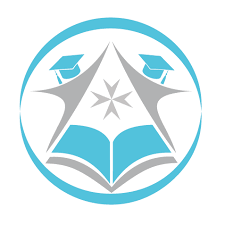 